OSNOVNA ŠOLA IVANA GROHARJA ŠKOFJA LOKA 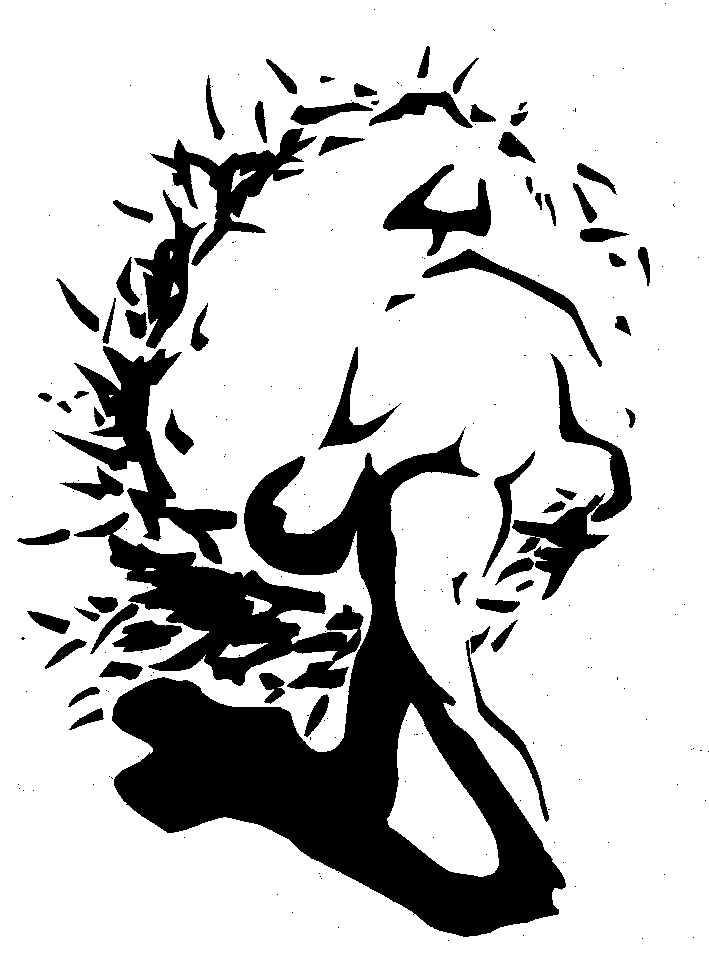 PODLUBNIK 1   4220 ŠKOFJA LOKA    TEL.: 04 506 11 00  FAKS 04 512 51 41MIKLAVŽEV SEJEMOBVESTILO SODELUJOČIM STARŠEMSpoštovani starši, tudi letos vas vabimo k sodelovanju na dobrodelni prireditvi. Stojnica, na kateri boste s svojimi prispevki sodelovali starši, bo  stojnica sladkih prazničnih dobrot (piškoti).Izdelke, ki jih boste pripravili za prodajo na Miklavževem sejmu, dostavite v šolo v sredo (24. 11.) ali v četrtek (25. 11. 2022) v dopoldanskem času. Izročite jih razredniku/razredničarki vašega otroka. Izdelek naj bo opremljen: z vašim imenom (na listku, nalepki), da se bo videlo, kdo se je trudil, s predlaganim zneskom oziroma prispevkom za izdelek, ki jo vi sami določite na podlagi materiala in časa, ki ste ga vložili v izdelavo,v ustrezni embalaži (vrečka, škatlica, folija), ker gre za prehrambne izdelke (piškoti …).Na stojnici bodo izdelke prodajali učenci predmetne stopnje.Za morebitna vprašanja smo na voljo vsak dan v dopoldanskem času.Maja Bajželj Plešec, Barbara Juvančič, Gorazd PintarŠkofja Loka, 14. 11. 2022